$60,000.00GISI-JOHNSONEAST GRAND CROSSINGMOBRIDGE GOODMAN’S QUALITY HILL LOTS 5 THRU 9 BLOCK 1RECORD #5175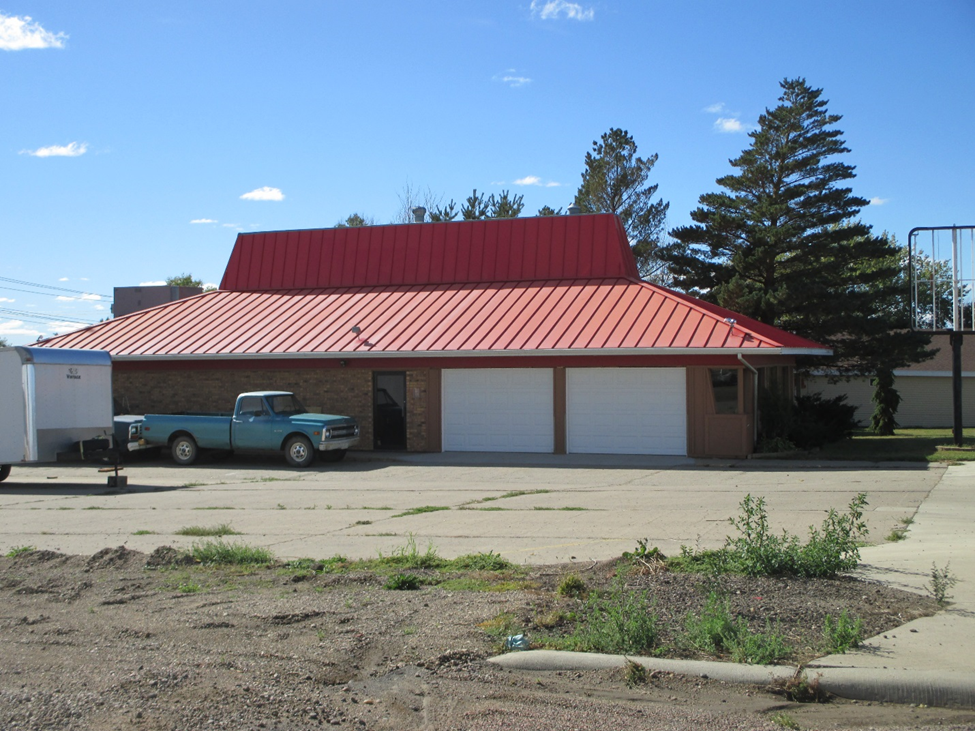 5 LOTS 125’ X 140’COMMERCIALONE STORYAVERAGE QUALITY AND CONDITIONBUILT IN 1988 + -BUILDING SIZE 67’ X 29’SOLD ON 3/4/16 FOR $60,000 BOOK 16 PAGE 732ASSESSED IN 2016 AT $50,490, IN 2012 AT $75,060SOLD IN 2013 FOR $55,000SOLD IN $85,000